SUPPLEMENTARY MATERIALTABLE 1: Proximate composition and sugar monomers of the galactomannans used in the present study. Different letters between the row indicate a significant difference (p < 0.05) according to Tukey’s post hoc means comparison test.a data from (Hellebois et al., 2021)1Expressed on dry basis, lipids detected in traces.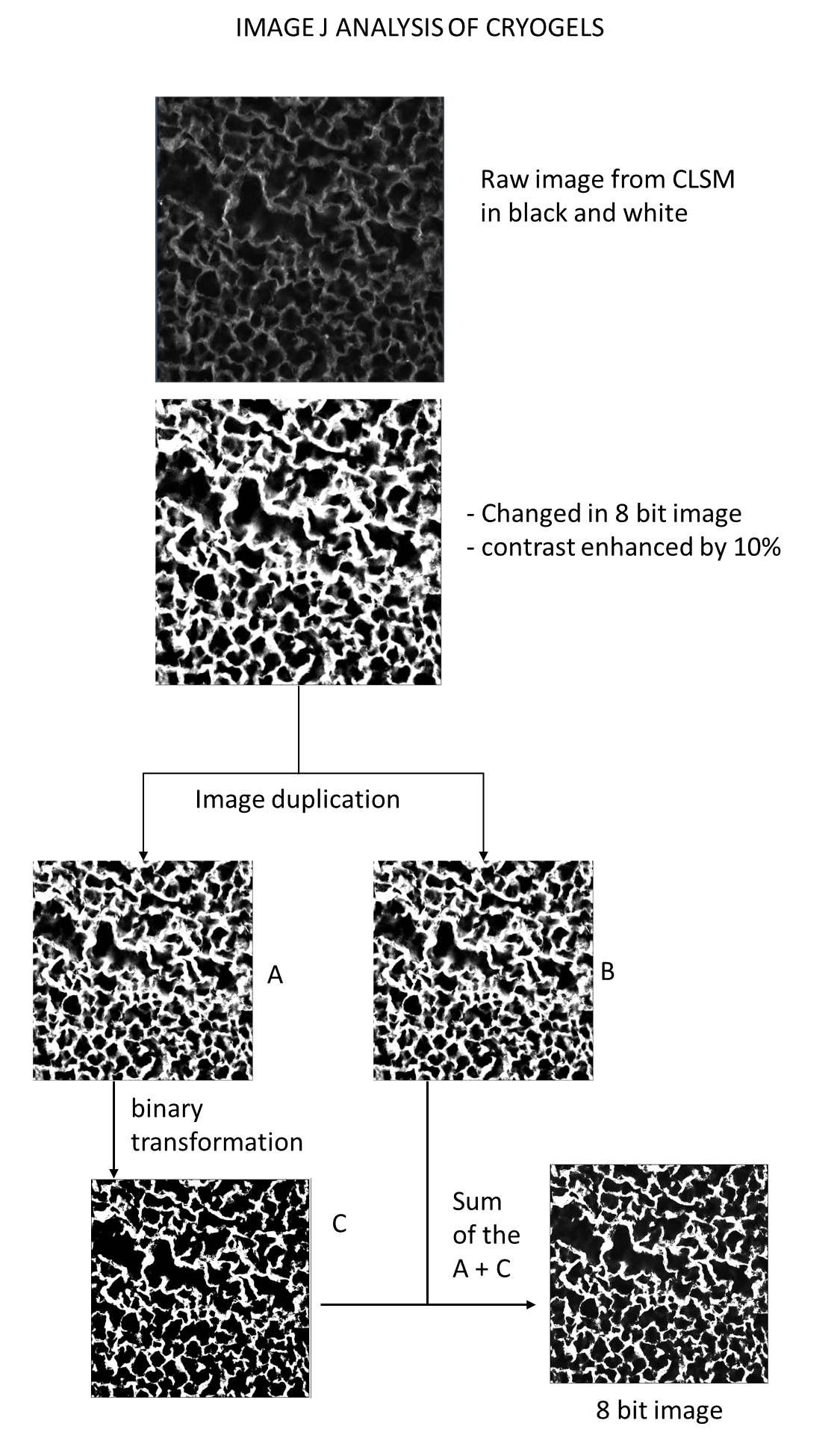 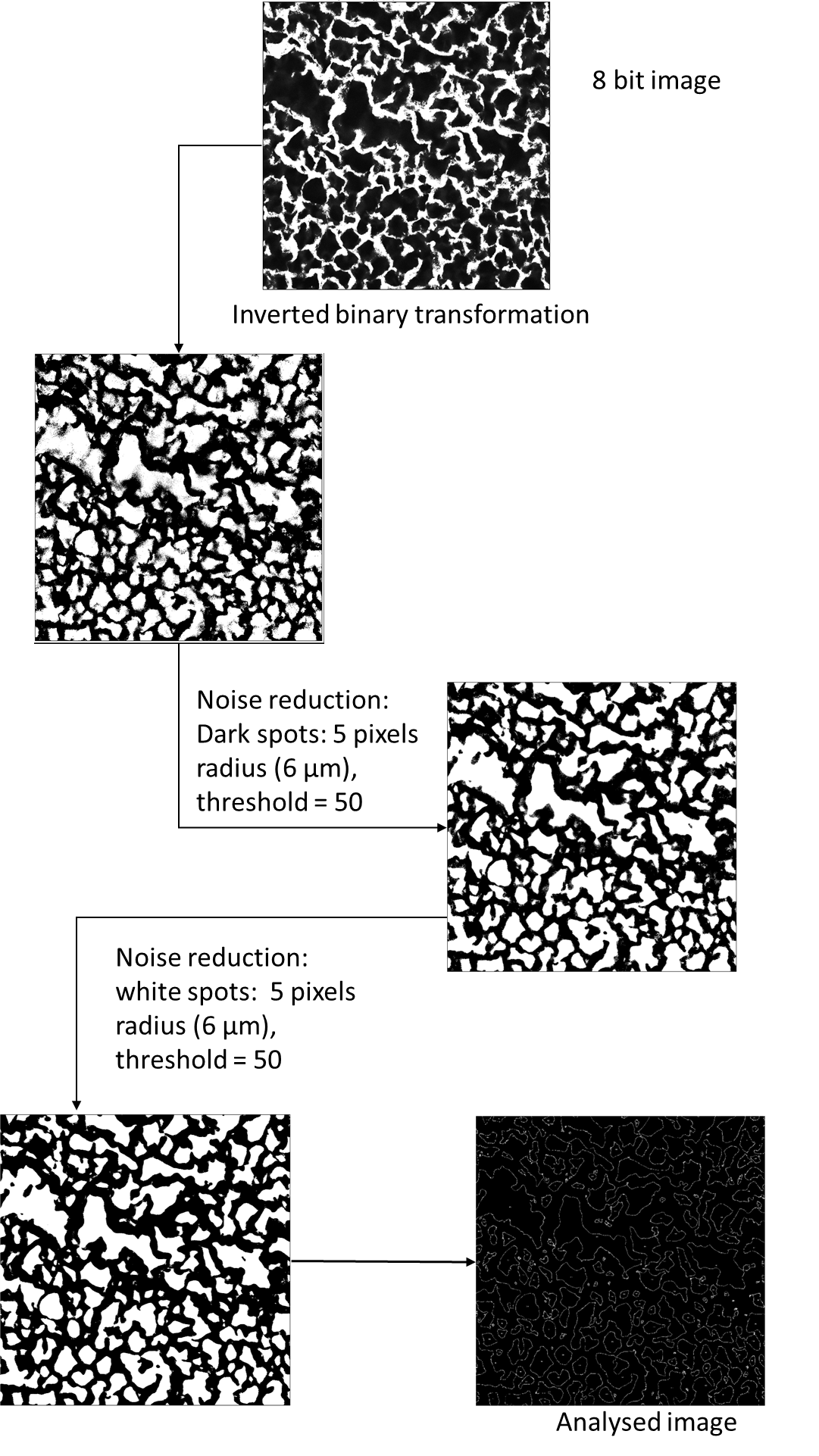 SUPPLEMENTARY FIGURE 1: Methodology employed to characterize the macroporous network of the cryogel using Image J software.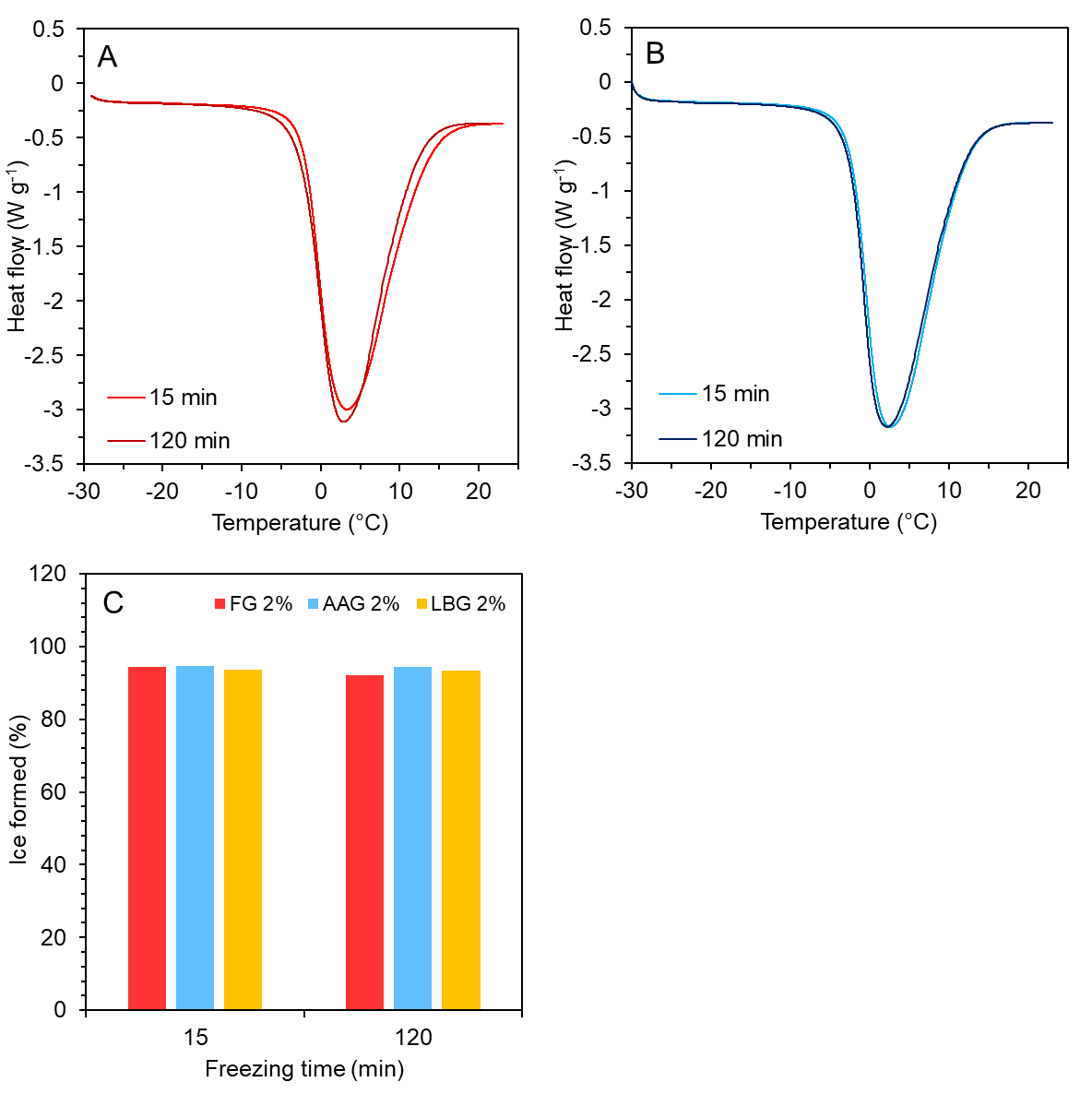 SUPPLEMENTARY FIGURE 2:  DSC thermographs illustrating the melting profile of FG (A) and AAG (B) (2% wt) cryogels as influenced by the cryogenic processing duration. The cryogels were obtained after a single freeze-thaw cycle (from 25 to -30 to 25 °C). In figure 2C, the amount of ice formed during the cryogenic process is given.  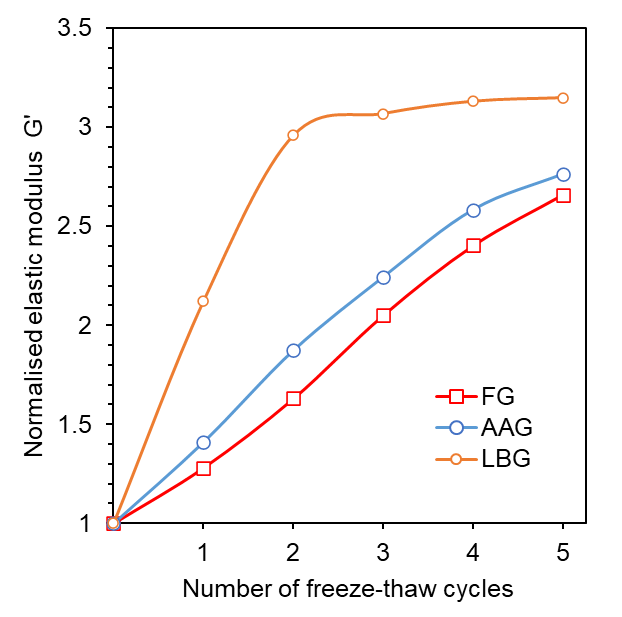 SUPPLEMENTARY FIGURE 3:  Effect of freeze-thaw cycling on the normalized (to the galactomannan solution) elastic modulus (G′) values measured at 25 °C (strain 0.5%, f = 1 Hz).  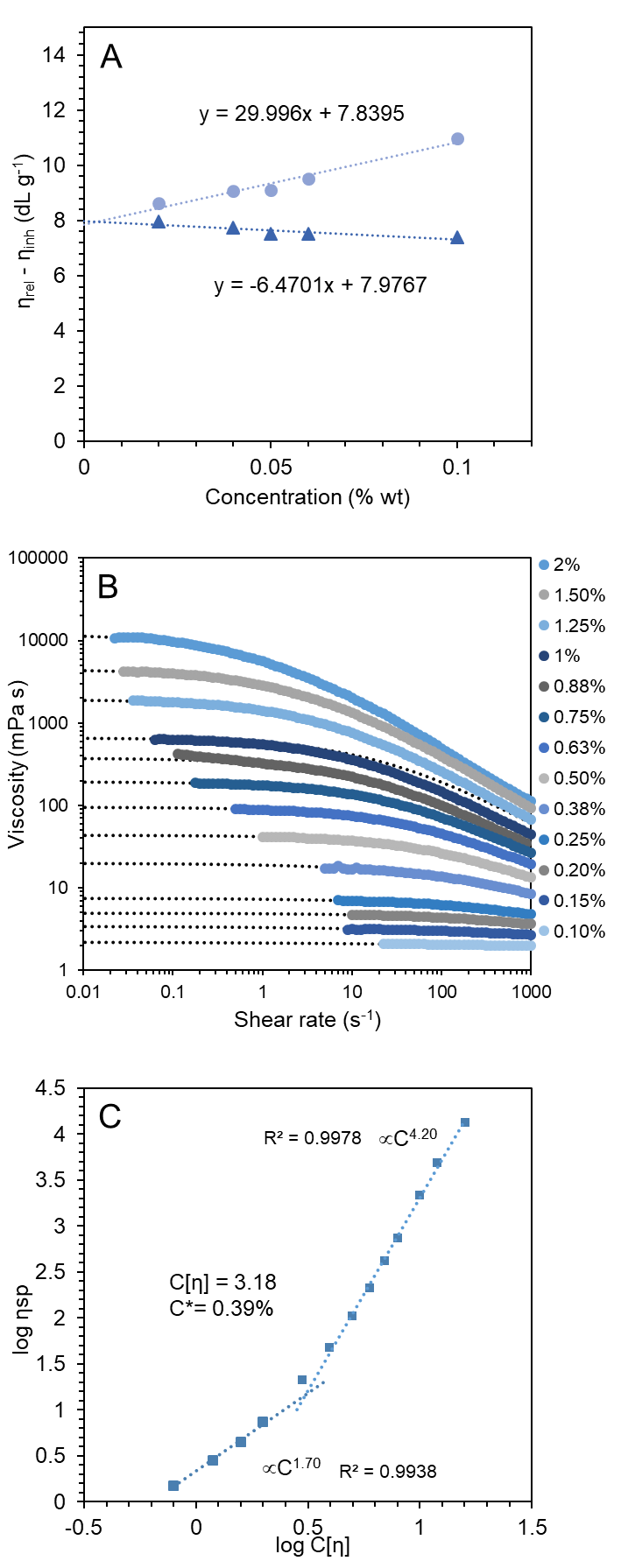 SUPPLEMENTARY FIGURE 4: Inherent (Kraemer) and relative (Huggins) viscosity as a function of fenugreek concentration at 25 °C (A), flow behaviour curves of fenugreek gum dispersion as influenced by gum concentration (B); double logarithmic plot of specific viscosity at zero shear rate (ηsp,0) as a function of coil overlap parameter C[η] at 25 °C (C).SUPPLEMENTARY FIGURE 5: Influence of FG (A-D) and AAG (E-G) biopolymer concentration (1-4% wt) on the frequency (A-B, E-F; strain = 0.5%) and amplitude (C-D, F-G; f = 1 Hz) sweeps rheological spectra (at 25 °C).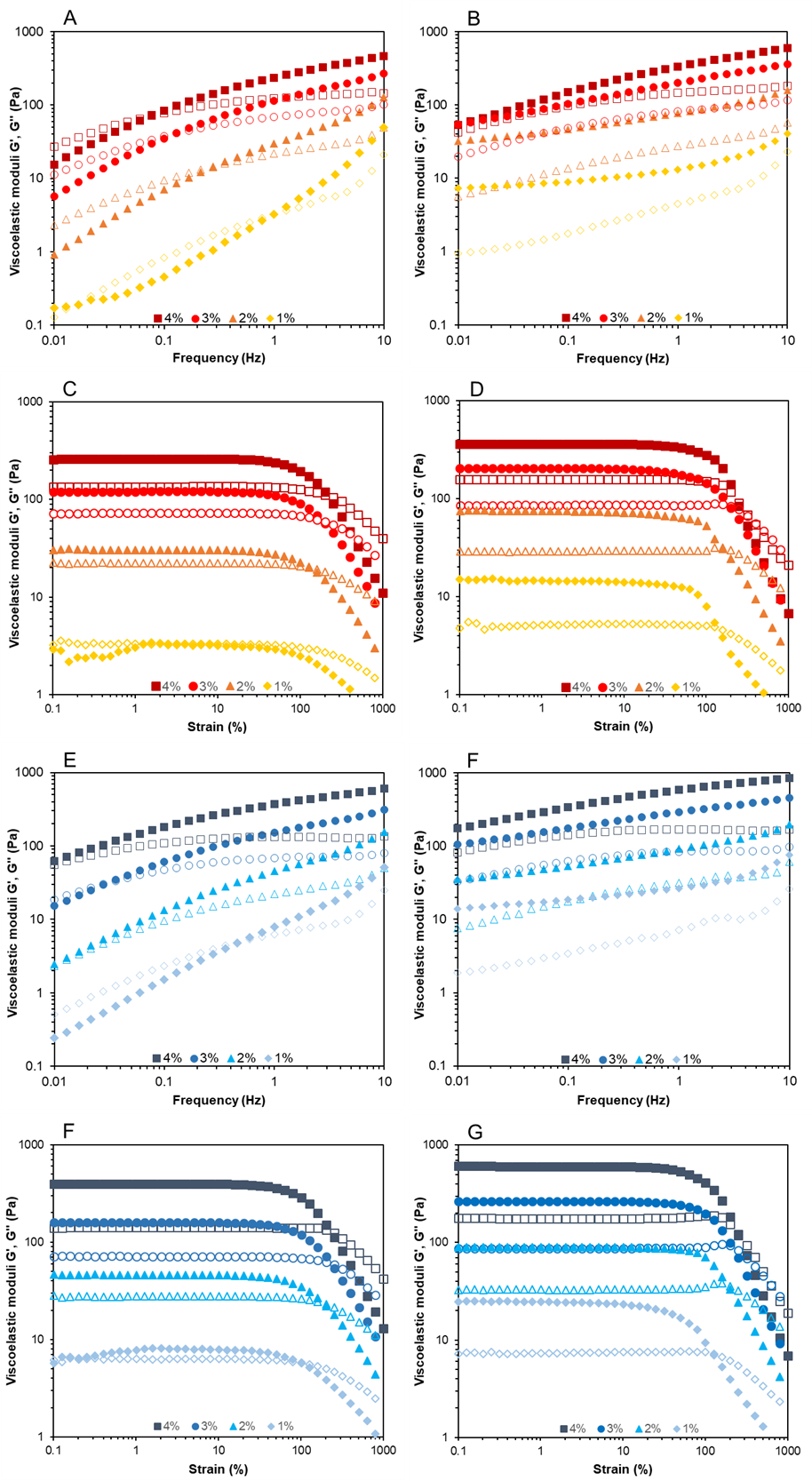 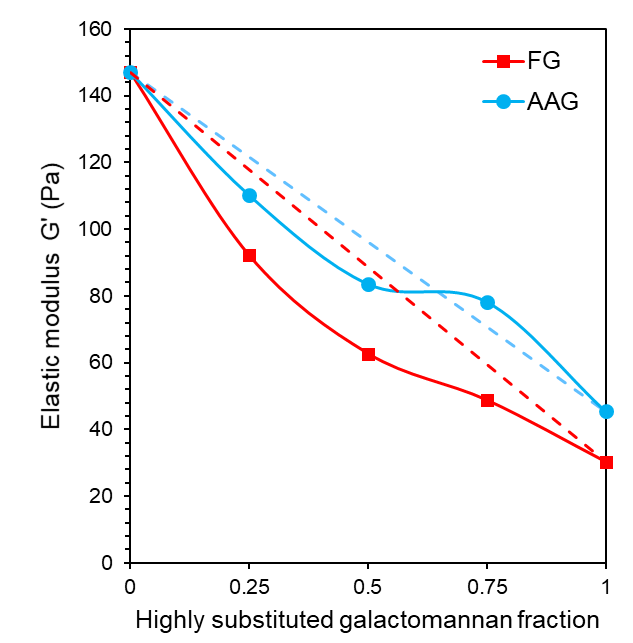 SUPPLEMENTARY FIGURE 6:  Elastic modulus of binary blend of AAG or FG with LBG at different ratios (2% wt biopolymer). Dashed lines represent the theorical values of an ideal physical binary galactomannan blend. Fenugreek gumAlfalfa guma Locust bean gumProximate composition1 (g 100g-1)Proximate composition1 (g 100g-1)Proximate composition1 (g 100g-1)Proximate composition1 (g 100g-1)Total carbohydrates97.2 ± 0.6b 96.7 ± 1.2b94.0 ± 0.6aProtein1.9 ± 0.4b1.3 ± 0.1a2.2 ± 0.1bAsh0.85 ± 0.2a2.0 ± 0.2b3.9 ± 0.5cSugar monomers composition (g 100g-1 of total carbohydrate matter)Sugar monomers composition (g 100g-1 of total carbohydrate matter)Sugar monomers composition (g 100g-1 of total carbohydrate matter)Sugar monomers composition (g 100g-1 of total carbohydrate matter)Arabinosend0.20 ± 0.0ndGalactose47.7 ± 0.1b46.0 ± 2.8c21.7 ± 0.3aGlucose 0.1 ± 0.0a0.30 ± 0.0b0.6 ± 0.0cMannose52.1± 0.1a53.8 ± 3.0a77.7 ± 0.3bFucosendndndRhamnosendndndUronic acids ndndndM/G 1.09 ± 0.01a1.18 ± 0.14a3.56 ± 0.06b